Financial Statements(Unaudited – See Notice to Reader)26 February 2020CONTENTS Accounting Period: Month        Year         - TO - Month       Year      TABLE OF CONTENTSNOTES						PAGE NUMBERNotice to Reader 						3Balance Sheet 						4Statement of Income 					5Statement of Retained Earnings 			6Final notes to Financial Statements			7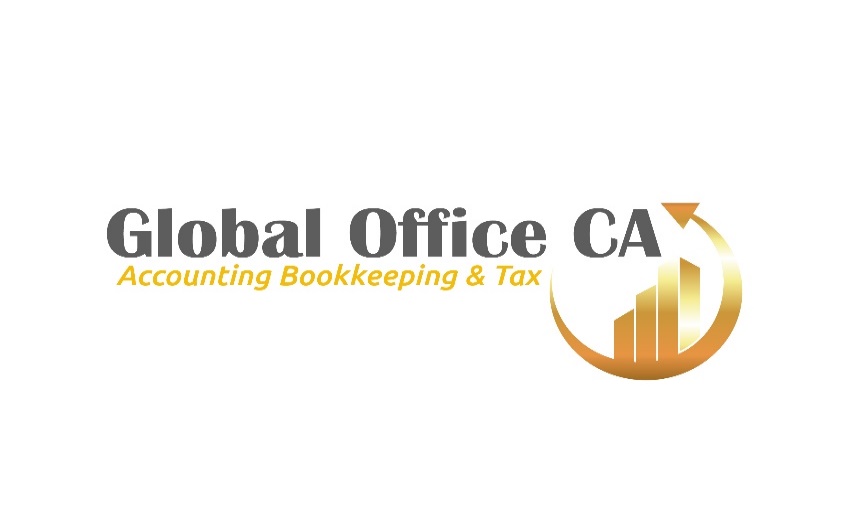 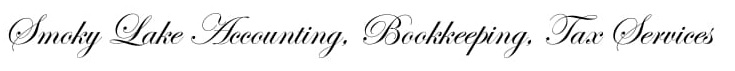 Prepared by,George B. Nylan I.C.I.A.___													_____	Notice to Reader(s)The information was provided by;  the corporate management, corporation president, Treasurer/Secretary. The following financial statements of income and retained earnings for;Month        Year         - TO - Month       Year      completed as per the request of the corporation.Smoky Lake Accounting and Tax Services are not affiliated with this company and are an outside agency hired to complete these financial statements on the corporation’s behalf based on the corporation’s data. Only a compilation of data was performed.We the agency named Smoky Lake Accounting & Tax Services have not completed any financial company audit  in respect to the financial information. And accordingly express no assurance thereon and are not liable for any inaccuracies projected in these statements. Readers are cautioned that these financial statements may not be appropriate for their purpose without an audit.								George B. Nylan. I.C.I.ASmoky Lake, AB						Smoky Lake AccountingFebruary 26, 2020						Public AccountantBALANCE SHEET (Unaudited. See Notice to Reader)Year, Month        Year         - TO - Month       Year      LIABILITIESCURRENTSHAREHOLDERS EQUITY - CAPITALINCOME SHEET(Unaudited. See Notice to Reader)Month        Year         - TO - Month       Year      Month        Year         - TO - Month       Year      Statement of Retained Earnings(Unaudited – See Notice to Reader)FOOT-NOTES TO FINANCIAL STATEMENTSAccountant has a professional designation.Accountant is not connected with this corporation.Financial statements. conducted a compilation engagement.Accrual Method of Accounting used unless otherwise stated.Financial reporting of these statements are Unaudited, readers are cautioned.1.	Summary of accounting assetsa.	Capital AssetsCapital assets are record at cost of purchase. Amortization is provided annually at rates calculate to write of these assets over the estimated useful life of the asset:Vehicles					-30% diminishing balanceEquipment					-20% diminishing balanceOffice Furniture & Equipment			-20% diminishing balanceQuestions regarding these notes:Contact,George B. Nylan, AccountantPo box 312Smoky Lake, Alberta T0A 3C0TEL: 780-656-0551ASSETSCurrent CashAccounts ReceivableInventoryPrepaid DepositsGoods & Services Tax RecoverableCAPITAL ASSETSBuildingsProperty, LandEquipment and other assetsVehiclesTOTAL ASSETS:$   0.00$   0.00Bank LoansAccounts Payable and accrued liabilitiesGoods & Services taxes payableCorporate taxes payablePayroll remittancesProperty Tax payableShort-Term & Credit Cards payableLONG TERM LOANS Bank 1Bank 2Due to shareholder loan payableTOTAL LIABILITIES:$   0.00$   0.00Share Capital (Deficit)Retained / Deficit Earnings Current yearSee Note 5 TOTAL:$   0.00$   0.00REVENUE CURRENT YEAREXPENSESAccounting & LegalAdvertisingAmortization Vehicles & EquipmentBank charges, Interest, Fee’sBank charge backsEquipment RentalsInterest paid on loansInterest Paid on CreditInsurance VehiclesInsurance - LifeInsurance BuildingsPermits, Fee’s, LicensesRent, Security, JanitorInternet Fee’sInsuranceLicense, Fee’s & DuesMeals & Entertainment 50% allowedOffice SuppliesPostageProperty TaxesProperty MaintenanceProfessional Fee’sTools & Supplies MechanicalTelephone & CellTrainingTravel, HotelsUtilitiesElectricalVehicle Repairs & MaintenanceVehicle Registrations & InspectionsWages & BenefitsVehicle ParkingTOTAL EXPENSES:NET INCOME/ LOSS FOR THE YEARIncome / LossIncome Tax RecoveryNET INCOME / LOSSDeficit / Retained Earnings BeginningDividends Paid – Non EligibleDividends Paid CapitalYear EndDeficit / Income 